Book Suggestions for Senior LeadersBy Perry Holley, Executive Coach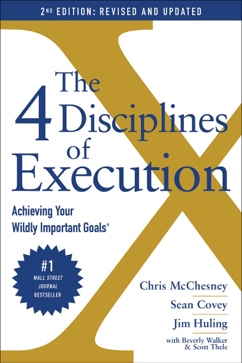 The 4 Disciplines of Execution: Revised and Updated: Achieving Your Wildly Important GoalsChris McChesney, Sean Covey, Jim Huling, Scott Thele, and Beverly Walker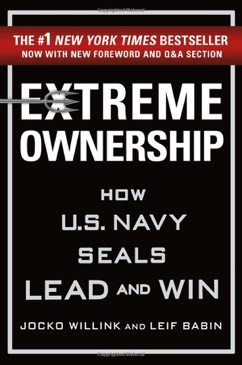 Extreme OwnershipJocko Willink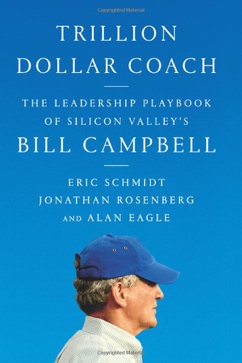 Trillion Dollar Coach: The Leadership Playbook of Silicon Valley’s Bill CampbellEric Schmidt, Jonathan Rosenberg, and Alan Eagle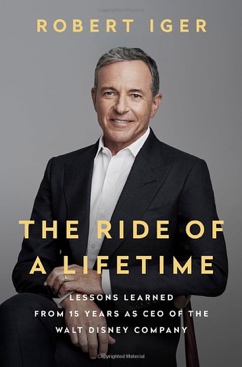 The Ride of a Lifetime: Lessons Learned from 15 Years as CEO of the Walt Disney CompanyRobert Iger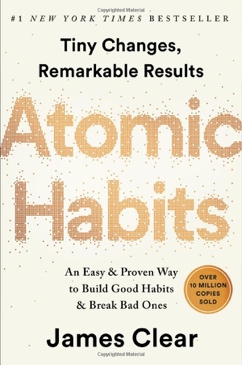 Atomic Habits: An Easy & Proven Way to Build Good Habits & Break Bad OnesJames Clear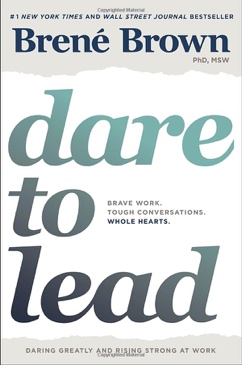 Dare to Lead: Brave Work. Tough Conversations. Whole Hearts.Brené Brown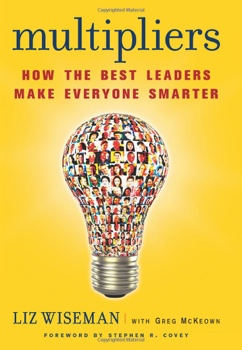 Multipliers, Revised and Updated: How the Best Leaders Make Everyone SmarterLiz Wiseman & Greg McKeown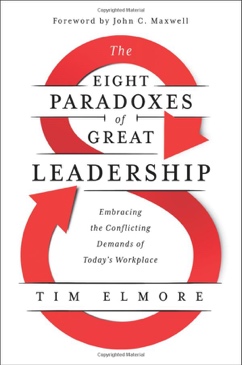 The Eight Paradoxes of Great Leadership: Embracing the Conflicting Demands of Today’s WorkplaceTim Elmore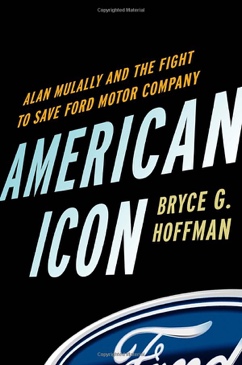 American Icon: Alan Mulally and the Fight to Save Ford Motor CompanyBryce G. Hoffman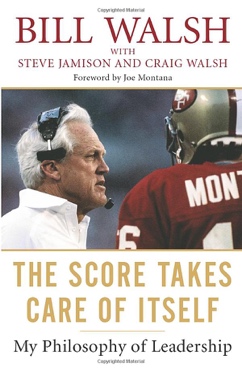 The Score Takes Care of Itself: My Philosophy of LeadershipBill Walsh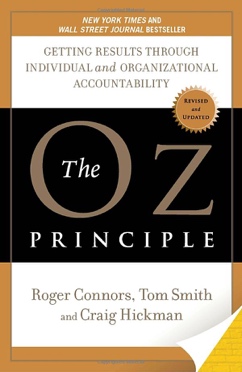 The Oz Principle: Getting Results Through Individual and Organizational AccountabilityRoger Connors, Tom Smith, and Craig Hickman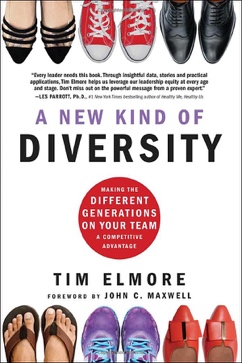 A New Kind of Diversity: Making the Different Generations on Your Team a Competitive AdvantageTim Elmore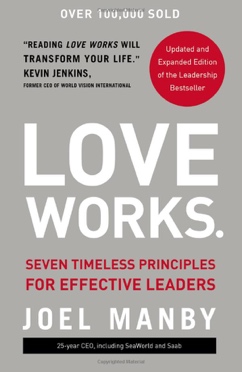 Love Works: Seven Timeless Principles for Effective LeadersJoel Manby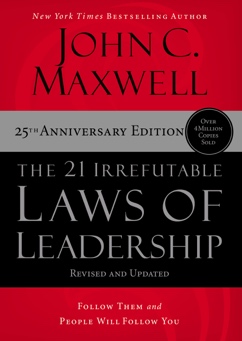 The 21 Irrefutable Laws of Leadership: Follow Them and People Will Follow You (25th Anniversary Version)John C. Maxwell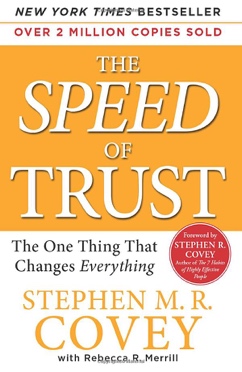 The SPEED of Trust: The One Thing That Changes EverythingStephen M. R. Covey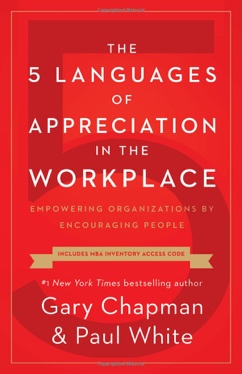 The 5 Languages of Appreciation in the Workplace: Empowering Organizations by Encouraging PeopleGary Chapman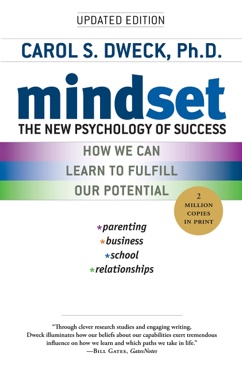 Mindset: The New Psychology of SuccessCarol S. Dweck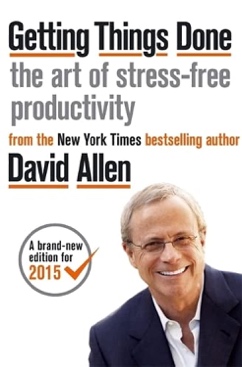 Getting Things DoneDavid Allen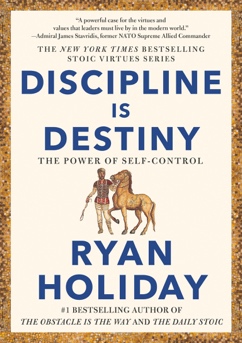 Discipline is DestinyRyan Holiday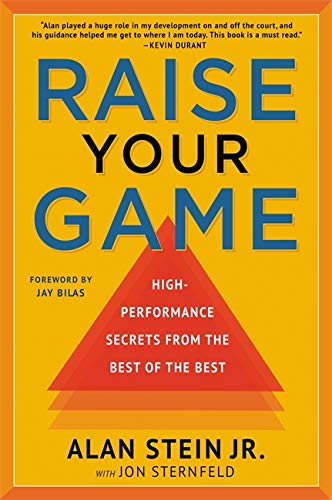 Raise Your GameAlan Stein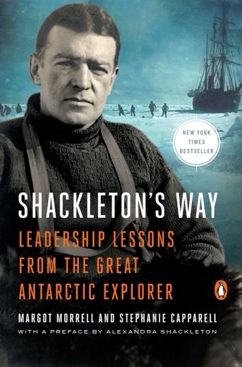 Shackleton’s Way: Leadership Lessons from the Great Antarctic ExplorerMargot Morrell and Stephanie Capparell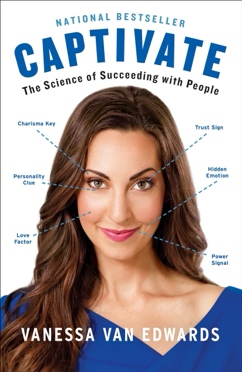 Captivate Deluxe: The Science of Succeeding with PeopleVanessa Van Edwards